2024年数字中国创新大赛青少年AI机器人赛道福州地区选拔赛虚拟仿真机器人比赛-智能场馆赛题（小学组、初中组、高中组）秩序册竞赛安排参赛形式：个人赛（每队限1名学生、1名指导教师）参赛对象：本次比赛面向所有于2024年3月5日前在福州科技馆官网-竞赛活动页面（www.fzkjg.com）成功报名2024数字中国创新大赛青少年AI机器人赛道虚拟仿真机器人比赛智能场馆赛题小学组、初中组、高中组的福州地区参赛队伍。参赛对象为小学阶段、初中阶段、高中阶段的在校学生。竞赛地点：台江区教师进修学校附属第一小学领队会、设备环境测试时间：2024年3月27日（星期三）19:00-20:00领队会、设备环境测试形式：QQ群线上形式开展竞赛时间：2024年3月30日（星期六）上午7：30-12：55领队会、设备环境测试安排1.安装最新版本软件（智能场馆项目）为保证所有选手使用的是最新版本的软件，请从以下连接直接下载软件。https://www.irobotq.com/whatsnew_lastest.html?_=1下载完成后，先解压，双击安装包进行软件安装。版本检查：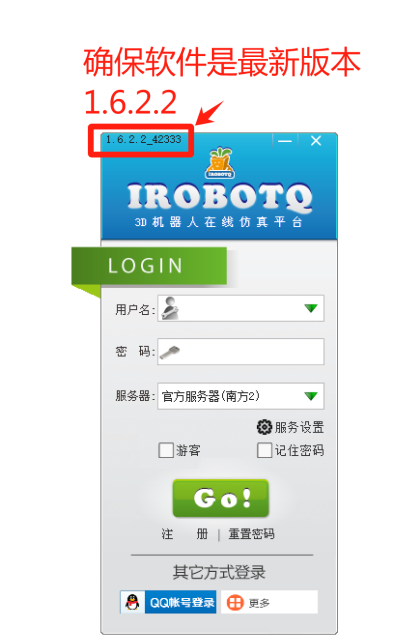 2.领队会、设备环境测试安排选手具有自备良好竞赛环境的义务和责任。请所有选手赛前选定好比赛电脑、竞赛网络，做好前期系统测试，熟读比赛流程，比赛期间因为登录账号错误、系统奔溃、未提交成绩等问题导致无成绩，原则上不予延时或补考。比赛时间安排四、个人竞赛准备本次竞赛为线下竞赛，选手需做以下准备：竞赛工具状况良好的具备WIFI联网功能的个人笔记本电脑，并安装对应项目的竞赛平台。智能场馆项目请安装好IROBOTQ软件V1.6.2.2以上版本。电脑推荐配置：双核以上CPU，4G以上内存；电脑操作系统：windows7SP1及以上操作系统；配备支持3D加速的集显、核显或独显，更多参数配置要求以实际测试能流畅运行竞赛系统为参照。正规品牌的电源排插（电源线长度为1米以上）。笔（比赛当天会发放空白草稿纸供选手使用）。个人检录材料准备选手提前准备个人身份证明有效证件(如：身份证、户口本等)。进场准备    选手自行查看赛场门口张贴的座位安排表，根据座位安排表找准自己的位置，准确入座备赛。三、竞赛流程安排竞赛流程分为4个环节，分别为检查竞赛环境、裁判检录信息、竞赛开始、竞赛结束。1.检查竞赛环境打开竞赛平台软件，确保是最新版本的软件V1.6.2.2，检查网络是否正常，检查电源是否供电正常。使用座位上提供的竞赛专用账号和密码打开软件、登录比赛场景专区。2.裁判检录信息（1）在检录时间内根据裁判的要求，由裁判记录并核对选手信息（选手提前准备个人身份有效证件，使用身份证、护照或户口本均可）。请各位选手将证件放置桌面上，由裁判核对信息。注：需要在比赛开始前完成检录，未及时检录的选手视为弃赛。信息同报名信息不符的选手禁止参赛，并保留追究该选手以及选手所在学校责任的权力。（2）裁判宣读比赛纪律1）本次比赛须由各位选手全程独立完成。2）以下比赛期间禁止事项需要选手严格遵守，若有违反将视为作弊。将取消比赛资格。①不允许携带和查看任何纸质文件或电子版参考资料。②不允许查看电脑记录或图片。③不允许利用电脑网络和外界交流。④不允许和家长或指导老师交谈。⑤不允许携带通信工具（如：电子手表、手机等）进入考场。⑥不允许交头接耳，左顾右盼。需要上厕所等需要举手示意裁判，由裁判安排人员带出如厕;4）有疑问者举手示意现场裁判。现场裁判会安排技术裁判进场解决。不可喧哗、吵闹，有序提问，否则裁判员有权取消选手比赛资格。3. 竞赛开始比赛开始，裁判下达开始比赛指令后，竞赛正式开始，选手需在2小时内独立完成竞赛内容。注意：（1）在编程过程中须及时保存程序。（2）完成任务后及时点击“提交成绩”，在竞赛时间内可多次提交成绩，系统自动记录提交的最高分数。（3）选手离场前需举手示意并告知裁判员，裁判员在后台确认成绩提交成功后，选手方可结束比赛。（仅与选手确认成绩是否提交成功，即使未成功也无法修改。请选手比赛时务必及时点击“提交成绩”。）（4）选手使用非竞赛账号提交的成绩，不会作为竞赛成绩。4.竞赛结束（1）到达比赛结束时间，裁判下达比赛结束指令后，竞赛正式结束。（2）竞赛结束后，后台统一锁住将无法提交成绩，此时未提交成绩者，将按零分处理。（3）提醒各位选手需及时提交成绩，比赛现场可以多次提交成绩。最终成绩按提交的最好成绩计算。（4）竞赛结束后，选手离开考场，去往成绩确认室，待确认个人成绩后签字，方可离开赛场。四、竞赛其他注意事项1. 设备准备（1）软硬件升级：竞赛前建议选手需确认电脑上的软件版本。智能场馆项目为IROBOTQ软件V1.6.2.2以上版本。（2）电脑清理：为防止杀毒软件误报影响竞赛系统运行，建议赛前退出所有杀毒防护软件。并删除垃圾软件，避免赛中出现广告弹窗等影响比赛的现象产生。2. 赛场问题处理（1）竞赛环境出现问题需要请裁判协助的，可举手获得允许后与裁判沟通。（2）在他人提问或裁判回答时不要临时插话，可在上一个问题结束后向裁判提问。（3）涉及完成任务的相关技术问题，不予回答。（4）对比赛过程和结果有疑问或者对比赛的裁判或者工作人员有投诉，须在比赛结束后的30分钟内提起书面实名申请，否则不予受理。五、常见问题解决方法确认比赛账号的位置如图所示。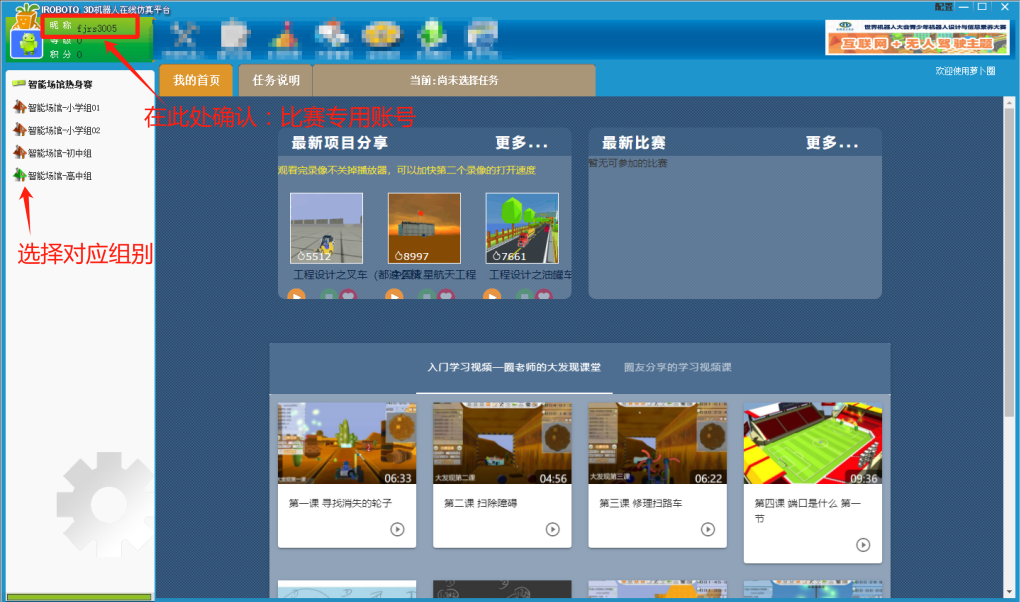 其他未尽事项，通过福州科技馆网站和2024 DCIC青少年AI机器人赛道福州选拔赛QQ交流群（QQ群号：710441930）另行通知。附件：1.2024数字中国创新大赛青少年Al机器人赛道福州地区选拔赛-赛事活动风险知悉书2.队伍分组及赛场与座位安排表附件一、《赛事活动风险知悉书》2024数字中国创新大赛青少年Al机器人赛道福州地区选拔赛-赛事活动风险知悉书学校名称:                            队伍编号:队伍成员姓名:                     本次大赛属于非赢利公益赛事活动，赛事活动的发起者与组织者不收任何费用。本战队已知悉赛事活动过程中可能存在的装备、器件等遗失导致的财产损失风险、赛事活动过程中不可预知的意外风险,并自愿承受相关风险。          本知悉书目的是为赛事各参与方再次明确赛事活动的有关风险,提高自律能力和抗风险能力。本知悉书必须由参赛队员本人认真阅读认可,指导教师签署本声明则视为已经经过与参赛队员及其监护人的沟通并被授权。 指导教师签名（须手写）：监护人签名（须手写）： 日期：     年     月    日附件二、队伍分组及赛场座位安排表领队会、设备环境测试安排时间：3月27日领队会、设备环境测试安排时间：3月27日指导老师或家长参加领队会，QQ群号：710441930指导老师或家长参加领队会，QQ群号：71044193019:00-20:00各位选手在测试时间内登录测试账号，选择对应的参赛组别。聆听竞赛流程讲解与答疑。测试时为保证网络通畅，请各位选手退出群直播，自行使用测试账号和密码进行测试。如果出现仿真崩溃、无法保存场景、无法提交成绩、系统卡顿等情况，请选手进入QQ群申请技术支持。测试时为保证网络通畅，请各位选手退出群直播，自行使用测试账号和密码进行测试。如果出现仿真崩溃、无法保存场景、无法提交成绩、系统卡顿等情况，请选手进入QQ群申请技术支持。（智能场馆）A组比赛赛程（智能场馆）A组比赛赛程7:45第一场选手进入监考会场做好准备8:00裁判开始检录8:03裁判宣读赛前须知8:05登入账号，选择对应组别8:15结束检录，裁判宣布第一场比赛正式开始8:15-10:15竞赛时间10:15第一场比赛结束，成绩提交通道关闭。选手去往成绩确认室，签字确认成绩。（智能场馆）B组比赛赛程（智能场馆）B组比赛赛程10:25第二场选手进入监考会场做好准备10:40裁判开始检录10:43裁判宣读赛前须知10:45登入账号，选择对应组别10:55结束检录，裁判宣布第二场比赛正式开始10:55-12:55竞赛时间12:55第二场比赛结束，成绩提交通道关闭。选手去往成绩确认室，签字确认成绩。智能场馆A组队伍及赛场座位安排表智能场馆A组队伍及赛场座位安排表智能场馆A组队伍及赛场座位安排表智能场馆A组队伍及赛场座位安排表智能场馆A组队伍及赛场座位安排表智能场馆A组队伍及赛场座位安排表分组赛场号座位号队伍编号学校全称姓名A11G0001福州格致中学鼓山校区卢鑫宇A12G0016福建省福州第十八中学林毓博A13G0002福州格致中学鼓山校区朱琰东A14G0017福建省福州第十八中学游晞喆A15G0003福州格致中学鼓山校区万书涵A16G0018福建省福州第十八中学李宥乐A17G0004福州格致中学鼓山校区郑乐山A18G0019福州教育学院第二附属中学吴雨洋A19G0005福州华伦中学高梓涵A110G0020福州教育学院第二附属中学曾俊辉A111G0006福州第三十二中学陈曲玥A112G0021福州教育学院第二附属中学蓝景煊A113G0007闽侯县上街实验学校（福州大学附属实验学校）张耕溥A114G0022福州市象峰学校廖惟睿A115G0008闽侯县上街实验学校（福州大学附属实验学校）刘沃东A116I0001福州格致中学鼓山校区薛林然A117G0009闽侯县上街实验学校（福州大学附属实验学校）陈瀚霖A118I0002福建省福州高级中学陈琦A119G0010闽侯县上街实验学校（福州大学附属实验学校）陈林锡A120I0003福建省福州第十八中学林驿A121G0011福州三中罗源校区叶诗琴A122I0004福建省福州第十八中学林兰慧A123G0012福州三中罗源校区林涵A124I0005福建省福州第十八中学王海镒A125G0013福州三中罗源校区邱健昊A126I0006福州教育学院第二附属中学曹靖榕A127G0014福州三中罗源校区金皓宇A128I0007福州教育学院第二附属中学张智兴A129G0015福建省福州第十八中学陈若水A21E0001福州市台江第五中心小学黄辰烨A22E0006福州中加学校杨国珑A23E0011闽侯县上街红峰小学卞振轩A24E0016福州市花园小学肖宇恒A25E0021福州市台江第二实验小学阙灏鹏A26E0026福州市象园小学阮绍怀A27E0031福州教育学院附属第四小学徐钦泽A28E0036福州华伦中学（小学部）吴雨恒A29E0041福州市江南水都小学丁鹏程A210E0046福州教育学院附属第四小学施皓文A211E0052福清市城关小学魏传睿A212E0057福州市国货路小学施鸿灏A213E0062福州市钱塘文博小学黄睿轩A214E0068福州市钱塘文博小学方陈睿一A215E0074闽侯县青口中心小学谢梓铖A216E0079福州市钱塘小学屏北分校陈书锐A217E0084福州市西峰小学郑丁豪A218E0089福州市象峰学校甘国钧A219E0094福州市井大小学林义宸A220E0099福州市台江第三中心小学教育集团交通路校区林易勋A221E0104福州市晋安区第二实验小学董相鑫A222E0109闽侯县青口大义小学邓超A223E0114福州市斗南小学翁扬A224E0119福州金山小学冯乔山A225E0124福州市鼓楼第二中心小学林泽锦A226E0129福清市滨江小学观溪校区林嘉荣A227E0135闽侯县青口宏屿小学郑辰炫A228E0140闽清县教师进修学校第二附属小学黄圣皓A229E0145福州市仓山区第五中心小学张泽宇A230E0150福州市仓山区第五中心小学练子航A231E0155福州高新区实验小学刘鸿A31E0002福州市台江第五中心小学吴俊宇A32E0007福州市铜盘中心小学陈嘉翔A33E0012福州市花园小学陈禹舟A34E0017福州教育学院附属第四小学林雍昱A35E0022福州市台江第三中心小学锜彦冰A36E0027福州市达明小学吴奇霖A37E0032福州市茶园山中心小学方思丞A38E0037福州市茶园山中心小学王慕卿A39E0042福州市江南水都小学吴宸翰A310E0047福州教育学院附属第四小学林欣妍A311E0053福清市城关小学 郑铖宇A312E0058福州市台江区教师进修学校附属第一小学林振棋A313E0063福州市钱塘文博小学黄晨桉A314E0069福清市江镜前张小学陈思成A315E0075闽侯县青口中心小学吴宸锋A316E0080福州市江南水都小学郑忠锦A317E0085福州市西峰小学林庭宇A318E0090福州市井大小学曾铭宇A319E0095福清元洪师范学校附属小学张凌晞A320E0100福州市晋安区第二实验小学林屹钒A321E0105福州市晋安区第二实验小学陈思铭A322E0110闽侯县青口大义小学陈彦博A323E0115闽侯县尚干中心小学林佳豪A324E0120福州金山小学钟泺轩A325E0125福州市鼓楼第二中心小学肖祖铭A326E0131福州市钱塘小学陈商羽A327E0136福州市钱塘小学刘景铄A328E0141闽侯县青口傅筑小学林靖浩A329E0146闽侯县上街实验学校（福州大学附属实验学校）范思民A330E0151福州市钱塘小学教育集团怡山校区潘东博A331E0156福州高新区实验小学金宁均A41E0003福州市台江第五中心小学陈启路A42E0008福州市铜盘中心小学林宸佑A43E0013闽侯县上街红峰小学仲腾轩A44E0018福州市台江第二实验小学任恩喆A45E0023福州中加学校黄振睿A46E0028福清市江镜玉桂小学何意晨A47E0033福州市象峰学校王锐荠A48E0038福州市茶园山中心小学庄利恒A49E0043福州市马尾区教师进修学校附属小学骆天宇A410E0049福州市长乐区赛德文小学吴明月A411E0054福州市仓山区金港湾实验学校何思源A412E0059福州市台江区教师进修学校附属第一小学陈奕彤A413E0065福州市达明小学陈书平A414E0070福州市屏西小学胡馨元A415E0076福州江南水都小学橘园洲校区邱若馨A416E0081闽侯县青口傅筑小学谢铭韬A417E0086福州市仓山区金港湾实验学校陈梓锐A418E0091福清元洪师范学校附属小学余梓睿A419E0096福州市井大小学 郭心恬A420E0101福州市钱塘小学教育集团湖前校区池载弘A421E0106福清京师学校张翰林A422E0111福州市郭宅中心小学翁子峻A423E0116福州市斗南小学黄者为A424E0121福州金山小学张睿诗A425E0126福清市百合小学何旭A426E0132福州市钱塘小学颜熙桐A427E0137闽侯县青口宏屿小学林旻吴A428E0142闽侯县青口傅筑小学周梓彤A429E0147闽侯县上街实验学校（福州大学附属实验学校）罗淳茗A430E0152福州第三十二中学梁睿晨A431E0157福州教育学院附属第一小学陈桀铭A51E0004福州市台江第五中心小学王浠瑶A52E0009福州市台江第三中心小学郑恩淇A53E0014福州市花园小学黄彦杰A54E0019福州市屏西小学黄逸轩A55E0024福州市乌山小学陈彦行A56E0029福州市施程小学邱劲诚A57E0034福州华伦中学（小学部）陈晟玮A58E0039福州市时代华威小学陈嘉宇A59E0044福州市江南水都小学谢靖宇A510E0050福清市城关小学陈泽宇A511E0055福州市国货路小学林东晟A512E0060福州中加学校郑同亮A513E0066福州市达明小学张叶泽圣A514E0072福清市行知小学陈靖骁A515E0077福州市国货路小学陈梓轩A516E0082闽侯县青口傅筑小学陈谨言A517E0087福州市西峰小学施嘉亮A518E0092福州市井大小学陈泽铭A519E0097福州市乌山小学曲榕荣A520E0102福州市钱塘小学教育集团湖前校区王子正A521E0107福州市晋安区第二实验小学林锦昕A522E0112闽侯县尚干中心小学胡浩轩A523E0117福州市斗南小学陈嵘坤A524E0122福清市百合小学林泽坤A525E0127福清市滨江小学观溪校区林嘉胜A526E0133闽侯县青口宏屿小学黄明哲A527E0138福州市融侨小学邓楠烨A528E0143福州市仓山区第五中心小学黄梓恒A529E0148福州市仓山区新蕾小学赖智辉A530E0153福州高新区实验小学周震珂A531E0158福州市台江实验小学林李涛A61E0005福州市钱塘小学教育集团怡山校区吴昕慧A62E0010福州市铜盘中心小学林熙A63E0015福州市花园小学毕晏珲A64E0020福州市台江第二实验小学黄瑞A65E0025福州市乌山小学林问泽A66E0030福州市象峰学校柯翔骏A67E0035福州市茶园山中心小学王子鑫A68E0040福州市阳光实验学校杨彦诚A69E0045福州市象峰学校林一然A610E0051福清市城关小学林夕哲A611E0056福州市国货路小学吴逸洋A612E0061福州市台江区教师进修学校附属第一小学李梓文A613E0067福州市钱塘文博小学林方煜A614E0073闽侯县青口中心小学陈其楷A615E0078福州教育学院附属第一小学陈哲怀A616E0083福州市钱塘小学教育集团怡山校区林轶丞A617E0088福州市西峰小学李俊泽A618E0093福州华伦中学（小学部）郑郁融A619E0098福州市乌山小学房泓锦A620E0103福州市钱塘小学教育集团湖前校区吴思娴A621E0108闽侯县青口大义小学陈志琦A622E0113闽侯县尚干中心小学林歆婷A623E0118福州金山小学卢辰麟A624E0123福州市鼓楼第二中心小学张熙贝A625E0128福清市百合小学游泽远A626E0134福州市钱塘小学卢珺泓A627E0139闽侯县青口宏屿小学陈家兴A628E0144闽侯县上街实验学校（福州大学附属实验学校）李诺萱A629E0149闽侯县上街实验学校（福州大学附属实验学校）王思博A630E0154福州高新区实验小学宋子钦A631E0159福清市实验小学汤煦智能场馆B组队伍及赛场座位安排表智能场馆B组队伍及赛场座位安排表智能场馆B组队伍及赛场座位安排表智能场馆B组队伍及赛场座位安排表智能场馆B组队伍及赛场座位安排表智能场馆B组队伍及赛场座位安排表分组赛场号座位号队伍编号学校全称姓名B11G0023福州中加学校林圣博B12G0037福建省福州第十中学朱玺睿B13G0024福州中加学校胡文琪B14G0038福建省福州第十中学李子乐B15G0025福州中加学校张叶润B16G0039福建省福州第十中学吴叶洁B17G0026福州教育学院第二附属中学陈泓州B18G0040福建省福州第十中学叶振阳B19G0027福建省福清第一中学高志皓B110G0041福建省福州市鼓山中学胡楚彬B111G0028福建省福清第一中学林定淳B112G0042福建省福州市鼓山中学瞿淼强B113G0029福建省福清第一中学林毅睿B114G0043福建省福州市鼓山中学陈灏禹B115G0030福建省福清第一中学俞孟昊B116I0008福州教育学院第二附属中学林桢皓B117G0031福建省永泰县第一中学郑煜凯B118I0009福州教育学院第二附属中学施政旭B119G0032福建省永泰县第一中学陈子涵B120I0012福建省福州第七中学叶嘉乐B121G0033福建省福州第七中学连蕃熠B122I0013福建省福州第七中学叶文岩B123G0034福建省福州第七中学吴昊然B124I0014福建省福州市鼓山中学柏松逸B125G0035福建省福州第七中学王政源B126I0015福建省福州市鼓山中学瞿奥辉B127G0036福建省福州第七中学章嘉诺B128I0016福建省福州市鼓山中学陈朗B21E0160福清市实验小学陈逸轩B22E0165福建技术师范学院附属小学敖艺伟B23E0170福州市温泉小学何亚宸B24E0175闽侯县实验小学邹铭煊B25E0180福州市仓山区里仁学校高景坚B26E0185闽侯县实验小学郭嘉佑B27E0190福州市林则徐小学王彦勋B28E0195福州中加学校林子馨B29E0200福州教育学院附属第二小学赵彦泽B210E0205福州市麦顶小学王致强B211E0210福州市达明小学严奕忻B212E0215福州教育学院附属第三小学刘伊墨B213E0220闽侯县青口大义小学叶晓潘B214E0225福州市晋安第五中心小学涂念闻B215E0230福州市晋安榕博小学陈宣宇B216E0235福州市鼓山新区学校贾鹏B217E0240福州市晋安区实验小学吴斯平B218E0245福州市屏山小学陈子尧B219E0250闽侯县青口沪屿小学张思邈B220E0255罗源县教师进修学校附属小学何辛一B221E0261福州市仓山小学王子睿B222E0266福州市晋安区第四中心小学赵翊祺B223E0271福建师范大学附属小学陈皓俊B224E0276永泰县城南小学林晗玥B225E0281福州市长乐区实验小学陈铭葳B226E0286永泰县实验小学谢能锦B227E0291闽江师专附属永泰小学陈思诚B228E0296福清市滨江小学薛聪智B229E0301福清市瑞亭小学张智宸B230E0306福州市华侨小学刘昱辰B231E0311福建省福州实验小学朱恺辰B31E0161福清市实验小学花岡靖恒B32E0166福建技术师范学院附属小学何俊衡B33E0171福州市温泉小学张成睿B34E0176闽侯县实验小学邹子涵B35E0181福州市鼓山苑小学杨沛旖B36E0186福州市鼓楼第一中心小学范明煜B37E0191福州市台江第六中心小学王臣曦B38E0196福州市湖滨小学杨皓宸B39E0201福建省福州教育学院附属第二小学赵彦润B310E0206 福州市鼓山新区小学吴启佑B311E0211福州教育学院附属第三小学陈钰锦B312E0216福州市湖滨小学丰羽晴B313E0221福州市双虹小学庄子辰B314E0226福州市晋安榕博小学张瑾曦B315E0231福州市晋安榕博小学林于翔B316E0236福州市鼓山新区学校何米凯B317E0241福州市晋安区实验小学许诺B318E0246福州市屏山小学张书涵B319E0251福清市渔溪实验小学翁源铄B320E0257罗源县教师进修学校附属小学周存浩B321E0262福州市古城小学蔡锦熙B322E0267福州市晋安区第四中心小学陈宇垚B323E0272福建师范大学附属小学王予淏B324E0277福州市长乐区实验小学陈鑫远B325E0282福州市长乐区实验小学卓逸宸B326E0287永泰县实验小学郑晨辉B327E0292福州市长乐区金峰中心小学李俊熠B328E0297永泰县东门小学张宇翔B329E0302福州市鼓山中心小学肖泓喆B330E0307福州市廨院小学朱祥瑞B331E0312福州市华侨小学庄思陈B41E0162福州市仓山区实验小学周文楷B42E0167福建技术师范学院附属小学毛睿宸B43E0172福州市温泉小学方溪舟B44E0177福州市晋安区教师进修学校附属小学高理宸B45E0182福州市鼓山苑小学刘旭B46E0187福州市鼓楼第一中心小学姜恒宇B47E0192福州市麦顶小学林孝言B48E0197福州市下洋小学阮炘睿B49E0202福州市麦顶小学范东绅B410E0207福州市鼓山新区小学王厚智B411E0212福州市鼓山新区小学高宇辰B412E0217福州市湖滨小学蒋正一B413E0222福州市双虹小学黄旨辰B414E0227福州市晋安第五中心小学魏宇轩B415E0232福州市鼓山新区学校林开宇B416E0237福州市群众路小学陈朗赫B417E0242罗源县教师进修学校附属小学林钰婷B418E0247福州市亚峰中心小学陈世安B419E0252福清市渔溪实验小学林盛浩B420E0258闽侯县青口沪屿小学杨珉昊B421E0263福州市晋安区第四中心小学胡馨予B422E0268福州市长乐区洞江小学林中杨B423E0273福州市台江第三中心小学何怿凡B424E0278永泰县城南小学卓庆烨B425E0283福清市滨江小学魏家腾B426E0288福州市象园小学黄睿涵B427E0293福州市长乐区金峰中心小学陈宸B428E0298福清市瑞亭小学林煜柏B429E0303福州市鼓山中心小学王宇轩B430E0308福建省福州实验小学黄钧皓B431E0313福州高新区旗山中心小学强昊彧B51E0163福清市实验小学虎溪校区陈锘涵B52E0168福建技术师范学院附属小学魏传烨B53E0173闽侯县实验小学周泽楷B54E0178福州市群众路小学王泽睿B55E0183福州市鼓山苑小学陈骏辉B56E0188福州市台江第六中心小学林宸宇B57E0193福州市台江第六中心小学李铭港B58E0198福建省福州教育学院附属第二小学林烁杰B59E0203福州市新店中心小学李庭煊B510E0208福州市鼓山新区小学王厚哲B511E0213福州教育学院附属第三小学黄晟哲B512E0218福州市湖滨小学叶贺鸣B513E0223福州市鼓楼实验小学王梓铖B514E0228福州市晋安第五中心小学郑沐晨B515E0233福州市融侨小学陆炫尧B516E0238福州市鼓山新区学校蔡宇曾B517E0243福州市屏山小学郭舒心B518E0248福清市教师进修学校附属小学翁珺瑶B519E0253福清市渔溪实验小学郑曦乐B520E0259闽侯县青口沪屿小学吴雨铮B521E0264福州市晋安区第四中心小学陈敏俊B522E0269福州市长乐区洞江小学姜子齐B523E0274福州市亚峰中心小学陈嘉俊B524E0279永泰县实验小学刘行锴B525E0284永泰县实验小学何心杨B526E0289福州市象园小学严钧翰B527E0294闽江师专附属永泰小学简宇轩B528E0299福清市瑞亭小学王梓琪B529E0304福清市瑞亭小学林锦翔B530E0309福建省福州实验小学刘昱辰B531E0314福州市铜盘中心小学刘礼一B61E0164福州市晋安区第六中心小学鄢仁轩B62E0169福州市温泉小学林诗轩B63E0174闽侯县尚干中心小学边思齐B64E0179福州教育学院附属第一小学叶涛闻B65E0184福州市鼓山苑小学许昊霖B66E0189福州市林则徐小学郭宸锡B67E0194福州市台江第六中心小学刘雯轩B68E0199福建省福州教育学院附属第二小学张桐滔B69E0204福州市麦顶小学Maxwell ShaoB610E0209福州教育学院附属第三小学陈思源B611E0214清华附中福州学校马紫胤B612E0219福州市双虹小学郑好B613E0224福州市晋安第五中心小学陈柄森B614E0229 福州市鼓楼实验小学黄楚骁B615E0234福州市晋安榕博小学陈佳荷B616E0239福州市晋安区实验小学陈彦宇B617E0244福州市屏山小学董晨彦B618E0249福州市林则徐小学黄圣棋B619E0254福清市渔溪实验小学陈静涵B620E0260福州市仓山小学林昊羽B621E0265福州市长乐区洞江小学林璟铭B622E0270福州市长乐区洞江小学余俊成B623E0275福州市鼓楼第五中心小学王硕滨B624E0280福州市长乐区实验小学杨晓智B625E0285福清市滨江小学杜君浩B626E0290福州市象园小学杨轩瑞B627E0295闽江师专附属永泰小学黄奕辰B628E0300福州市鼓山中心小学高子轩B629E0305福州市鼓山中心小学张睿B630E0310福建省福州实验小学刘昱良B631E0315私立福州市黎明实验小学施宇宸